CURSO DE ENGENHARIA DE SOFTWARE* As VERIFICAÇÕES DE APRENDIZAGEM podem ser aplicadas de forma presencial ou virtual, bem como ter suas datas alteradas a depender do quadro epidemiológico da pandemia da COVID19.Anápolis, 07 de fevereiro de 2022.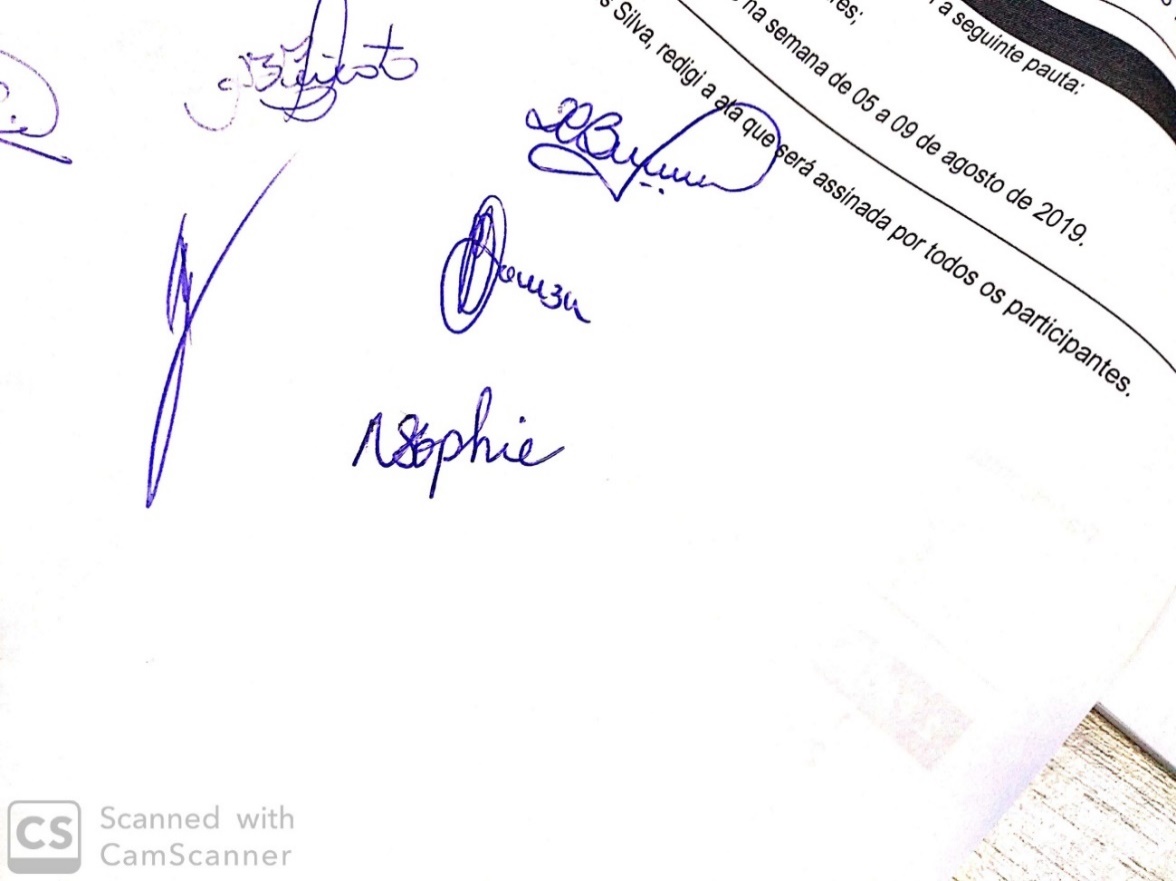 Prof. M.e Natasha Sophie PereiraCOORDENADOR (A) DO CURSO DE ENGENHARIA DE SOFTWARE  DA UniEVANGÉLICA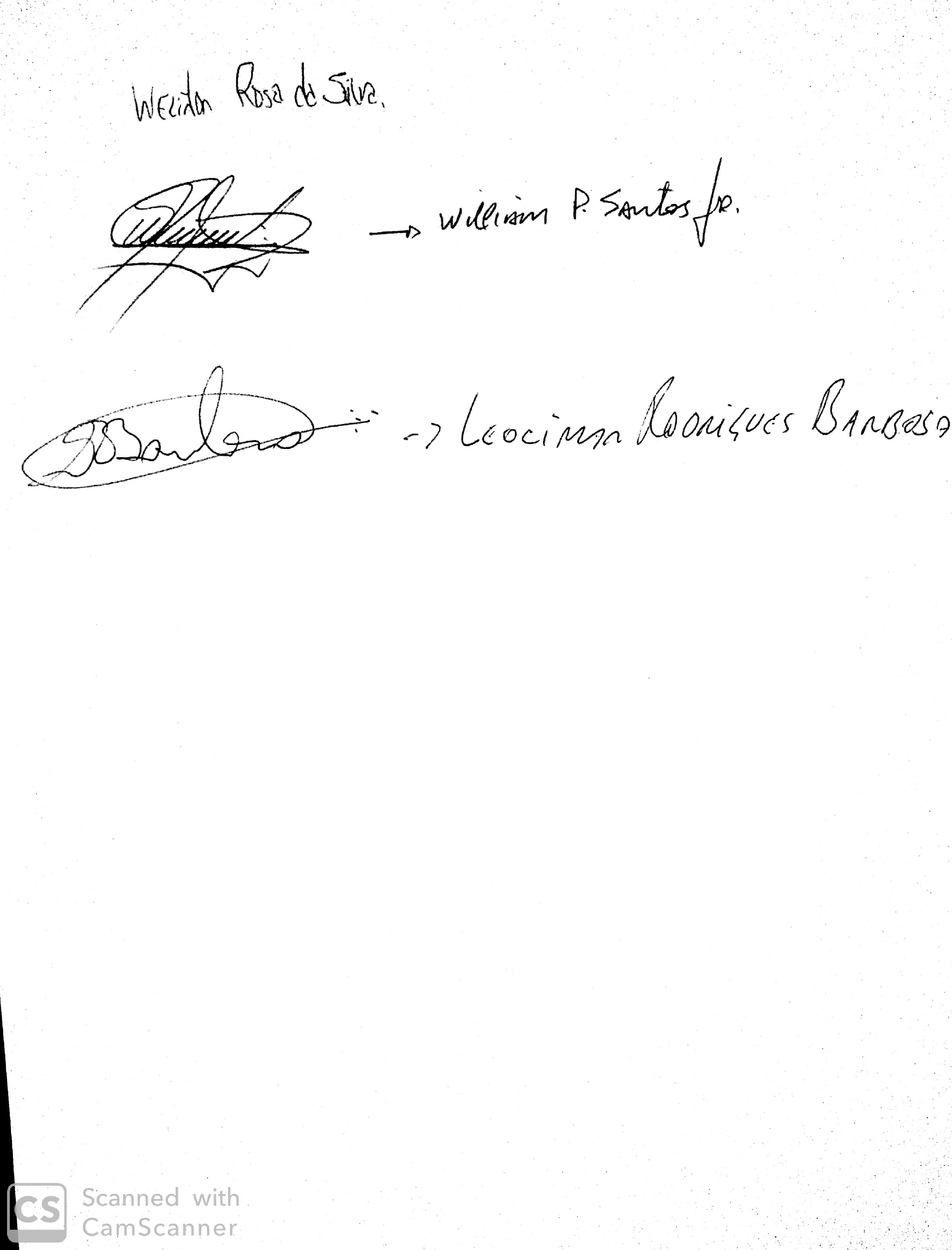 Prof. M.e William Pereira dos Santos JúniorCOORDENADOR(A) PEDAGÓGICO(A) DO CURSO DE ENGENHARIA DE SOFTWARE DA UniEVANGÉLICA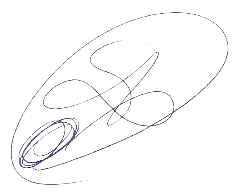 Prof. M.e Henrique Valle de LimaPROFESSOR(A) RESPONSÁVEL PELA DISCIPLINA1. CARACTERIZAÇÃO DA DISCIPLINA1. CARACTERIZAÇÃO DA DISCIPLINANome da Disciplina: Segurança e Auditoria em Engenharia de SoftwareAno/semestre: 2022/1Código da Disciplina: 08937Período: 8ºCarga Horária Total: 80h/aCarga Horária Teórica: 80h/aCarga Horária Prática: 00h/aCarga Horária On-line: 00h/aPré-Requisito: Não se aplicaCo-Requisito: Não se Aplica2. PROFESSOR(ES)Henrique Valle de Lima, M.e3. EMENTACompreender: Princípios de segurança: Confidencialidade, Integridade, Disponibilidade. Ameaças de segurança e softwares maliciosos. Infraestrutura de chaves públicas brasileiras (ICP-Brasil): Certificados digitais, Assinaturas digitais, Auditoria de segurança. ABNT NBR ISO/IEC 27001, 27002 e 27005; Aplicar: Ferramentas criptográficas. Controle de acesso: Autenticação, Autorização, Auditoria. Desenvolvimento de software seguro;4. OBJETIVO GERALCapacitar o aluno em relação aos conceitos e à prática da segurança da informação, identificando as ameaças, os ataques e as principais práticas de proteção.5. OBJETIVOS ESPECÍFICOS5. OBJETIVOS ESPECÍFICOSUnidadesObjetivos EspecíficosPrincípios de Segurança de ComputadoresCompreender os princípios de segurançaFerramentas criptográficas.Autenticação de usuário. Controle de acesso. Segurança de bancos de dados. Software malicioso.  Ataques de negação de serviço. Detecção de intrusãoCompreender as ameaças de segurança e softwares maliciosos.Infraestrutura de chaves públicas brasileiras (ICP-Brasil).Compreender a infraestrutura de chaves públicas brasileiras (ICP-Brasil).Auditoria de segurançaCompreender a auditoria de segurançaNorma NBR 27000Compreender as normas ABNT NBR ISO/IEC 27001, 27002 e 27005Desenvolvimento de software seguroAplicar Desenvolvimento de software seguro6. HABILIDADES E COMPETÊNCIASGerais:G.2. Conhecer e compreender os limites da computação;G.4. Gerir a própria aprendizagem e desenvolvimento pessoal e profissional, realizando trabalho em equipe, com visão trans e interdisciplinar;G.5. Desenvolver trabalhos e soluções, adotando metodologias diversificadas;G.8. Resolver problemas usando ambientes de programação;Específicas:E.1. Investigar, compreender e estruturar as características de domínios de aplicação em diversos contextos para a construção de sistemas de software, considerando questões éticas, sociais, legais e econômicas, individualmente e/ou em equipe;E.3. Avaliar a qualidade e evolução de sistemas de software, aplicando adequadamente normas técnicas, através de padrões e boas práticas no desenvolvimento de software;E.4. Identificar e analisar problemas, avaliando as necessidades dos clientes, especificar os requisitos de software, projetar, desenvolver, implementar, verificar, integrar e documentar soluções de software baseadas no conhecimento apropriado de teorias, modelos e técnicas.E.5. Gerenciar projetos de software conciliando objetivos conflitantes, com limitações de custos, tempo e com análise de riscos;7. CONTEÚDO PROGRAMÁTICO7. CONTEÚDO PROGRAMÁTICO7. CONTEÚDO PROGRAMÁTICO7. CONTEÚDO PROGRAMÁTICO7. CONTEÚDO PROGRAMÁTICO7. CONTEÚDO PROGRAMÁTICOSemanaDataConteúdoEstratégia de ensino-aprendizagemAulaTeórica/PráticaLocal110/02/2022Apresentação da disciplina e Plano de ensino;Introdução aos conceitos de governança de TI.- Aula expositiva- Atividade pós-aulaTeórica- Sala de Aula- Ambiente Virtual de Aprendizagem217/02/2022Visão geral dos conceitos de segurança.Software malicioso.Ataques de negação de serviço.- Aula expositiva- Atividade pós-aulaTeórica- Sala de Aula- Ambiente Virtual de Aprendizagem324/02/2022Ferramentas criptográficas. (Parte 1)- Leitura de referência bibliográfica- Aula expositiva- Atividade pós-aulaTeórica- Sala de Aula- Ambiente Virtual de Aprendizagem410/03/2022Ferramentas criptográficas (Parte 2)- Atividade pós-aula- Atividade prática laboratorialPrática- Laboratório de Informática- Ambiente Virtual de Aprendizagem517/03/2022Ferramentas criptográficas (Parte 3)- Atividade pós-aula- Atividade prática laboratorialPrática- Laboratório de Informática- Ambiente Virtual de Aprendizagem624/03/2022Autenticação de usuário e controle de acesso.- Leitura de referência bibliográfica- Aula expositiva- Atividade pós-aula- Atividade prática laboratorialTeórica e Prática- Laboratório de Informática- Ambiente Virtual de Aprendizagem731/03/2022Resolução de questões.Problematização: Falhas de segurança.- Leitura de referência bibliográfica- Aula expositiva- Atividade pós-aula- Atividade prática laboratorialTeórica e Prática- Laboratório de Informática- Ambiente Virtual de Aprendizagem807/04/20221ª Verificação de Aprendizagem- Prova individualTeórica- Sala de Aula914/04/2022Devolutiva qualificada da 1ª V.A.- Devolutiva qualificadaTeórica- Sala de Aula1021/04/2022Protocolos de autenticação de usuário.- Leitura de referência bibliográfica- Aula expositiva- Atividade pós-aulaTeórica- Sala de Aula - Ambiente Virtual de Aprendizagem1128/04/2022Infraestrutura de chaves públicas brasileiras (ICP-Brasil).Certificados digitais e Assinaturas digitais (Parte 1)- Leitura de referência bibliográfica- Aula expositiva- Atividade pós-aulaTeórica- Sala de Aula - Ambiente Virtual de Aprendizagem1205/05/2022Certificados digitais e Assinaturas digitais (Parte 2)- Leitura de referência bibliográfica- Aula expositiva- Atividade pós-aulaTeórica- Sala de Aula - Ambiente Virtual de Aprendizagem1312/05/2022Sistemas de detecção e prevenção de intrusão.Firewalls- Leitura de referência bibliográfica- Aula expositiva- Atividade pós-aula- Atividade prática laboratorialTeórica e Prática- Laboratório de Informática- Ambiente Virtual de Aprendizagem1419/05/20222ª Verificação de Aprendizagem- Prova individualTeórica- Sala de Aula1526/05/2022Devolutiva qualificada da 2ª V.A.- Devolutiva qualificadaTeórica- Sala de Aula1602/06/2022Ataque Man-in-the-middle.Ataques à segurança da informação.- Leitura de referência bibliográfica- Aula expositiva- Atividade pós-aula- Atividade prática laboratorialTeórica e Prática- Laboratório de Informática- Ambiente Virtual de Aprendizagem1709/06/2022ABNT NBR ISO/IEC 27000 (Parte 1)Auditoria de segurança.- Leitura de referência bibliográfica- Aula expositiva- Atividade pós-aula- Atividade prática laboratorialTeórica- Sala de Aula - Ambiente Virtual de Aprendizagem1816/06/2022ABNT NBR ISO/IEC 27000 (Parte 2)Auditoria de segurança.- Leitura de referência bibliográfica- Aula expositiva- Atividade pós-aula- Atividade prática laboratorialTeórica- Sala de Aula - Ambiente Virtual de Aprendizagem1923/06/20223ª Verificação de aprendizagem- Prova individualTeórica- Sala de Aula2030/06/2022Devolutiva qualificada da 3ª V.A.Encerramento da disciplina.- Devolutiva qualificadaTeórica- Sala de Aula8. PROCEDIMENTOS DIDÁTICOSAtividade avaliativa, aula expositiva dialogada, retomada de conteúdo, problematização, mapa conceitual, seminário, trabalho em grupo e Tecnologias da Informação e Comunicação – vídeos, mapa mental, AVA – plataforma Moodle com Vídeo do YouTubeRecursos de Acessibilidade disponíveis aos acadêmicos O curso assegura acessibilidade metodológica, digital, comunicacional, atitudinal, instrumental e arquitetônica, garantindo autonomia plena do discente.9. ATIVIDADE INTEGRATIVA A interdisciplinaridade no curso de Engenharia de Software é construída com o amparo das disciplinas de Projeto Interdisciplinar. Estas promovem a associação entre os diferentes conteúdos, habilidades e cenários em projetos que favoreçam a construção do conhecimento científico, tecnológico e de prática profissional aliado à autoaprendizagem, proatividade, resolução conjunta de problemas, trabalho em equipe, reflexividade, entre outros.A proposta de cada disciplina de Projeto Interdisciplinar é variável, mas, obrigatoriamente, deve evoluir em uma constante de maturidade pessoal, interpessoal, científica e prática. Para o desenvolvimento dos projetos interdisciplinares o aluno percorre três momentos: ensino – por meio do diálogo entre as áreas de conhecimento; pesquisa - seguindo os rigores metodológicos necessários à construção do conhecimento científico e de extensão – oportunizando o compartilhamento dos projetos desenvolvidos para o público interno e externo.Em função disto, as atividades de cada Projeto estão detalhadas em Plano de Ensino próprio.10. PROCESSO AVALIATIVO DA APRENDIZAGEM1ª Verificação de aprendizagem (V. A.) – valor 0 a100 pontosAvaliação teórica com valor 50 pontos, contemplando questões relacionadas ao componente específico e de formação geral.Avaliações processuais totalizam 50 pontos distribuídos da seguinte forma: Questionário pós-aula síncrona – 0 a 12 pontos.  (0 a 2 pontos cada)Trabalho prático em equipe – 0 a 38 pontos.A média da 1ª V. A. será a somatória da nota obtida na avaliação teórica (50 pontos) e as notas obtidas nas avaliações processuais (50 pontos). (a devolutiva será realizada conforme Cronograma).2ª Verificação de aprendizagem (V. A.) – valor 0 a 100 pontosAvaliação teórica com valor 50 pontos, contemplando questões relacionadas ao componente específico e de formação geral.Avaliações processuais totalizam 50 pontos distribuídos da seguinte forma: Questionário pós-aula síncrona – 0 a 12 pontos.  (0 a 2 pontos cada)Trabalho prático em equipe – 0 a 38 pontos.A média da 2ª V. A. será a somatória da nota obtida na avaliação teórica (50 pontos) e as notas obtidas nas avaliações processuais (50 pontos). (a devolutiva será realizada conforme Cronograma).3ª Verificação de aprendizagem (V. A.) – valor 0 a 100 pontosAvaliação teórica com valor 50 pontos, contemplando questões relacionadas ao componente específico e de formação geral.Avaliações processuais totalizam 50 pontos distribuídos da seguinte forma: Questionário pós-aula síncrona – 0 a 8 pontos.  (0 a 2 pontos cada)Trabalho prático em equipe – 0 a 12 pontos.SITES – 0 a 30 pontos.Trabalho prático complementar – 0 a 30 pontos (Alunos que não fazem SITES)A média da 3ª V. A. será a somatória da nota obtida na avaliação teórica (50 pontos) e as notas obtidas nas avaliações processuais (50 pontos). (a devolutiva será realizada conforme Cronograma).ORIENTAÇÕES ACADÊMICASNas três VAs – O pedido para avaliação substitutiva tem o prazo de 3 (três) dias úteis a contar da data de cada avaliação com apresentação de documentação comprobatória (§ 1º e § 2º do art. 39 do Regimento Geral do Centro Universitário UniEVANGÉLICA). A solicitação deverá ser feita através do Sistema Acadêmico Lyceum obrigatoriamente.Nas três VAs – O pedido para Revisão de nota tem o prazo de 3 (três) dias úteis a contar da data da publicação, no Sistema Acadêmico Lyceum, do resultado de cada avaliação. (Art. 40 do Regimento Geral do Centro Universitário UniEVANGÉLICA).Atribui-se nota zero ao aluno que deixar de submeter-se às verificações de aprendizagem nas datas designadas, bem como ao que nela se utilizar de meio fraudulento. (Capítulo V Art. 39 do Regimento Geral do Centro Universitário UniEVANGÉLICA)Participação em eventos científicos:Portaria – Frequência e nota dos alunos que apresentarem trabalhos em eventos científicos Seguir as orientações presentes na Portaria Nº 01, de 7 de fevereiro de 2019, dos Bacharelados em Computação, que dispõe sobre os procedimentos de justificativa de ausência para alunos que apresentarem trabalhos em eventos científicos.Condição de aprovação Considera-se para aprovação do (a) acadêmico (a) na disciplina, frequência mínima igual ou superior a 75% da carga horária e nota igual ou superior a sessenta (60) obtida com a média aritmética simples das três verificações de aprendizagem.11. BIBLIOGRAFIABásica:STALLINGS, W.; BROWN, L., Segurança de Computadores: Princípios e Práticas. 2ª Ed. Campus. 2013;BASTA, A.; BASTA, N.; BROWN, M., Segurança de computadores e teste de invasão. Cengage. 2015. Disponível em: https://integrada.minhabiblioteca.com.br/#/books/9788522121366. HINTZBERGEN, Kees, Fundamentos de Segurança da Informação: com base na ISO 27001 e na ISO 27002. Brasport. 2018.Complementar:MCCARTHY, N. K.. Resposta a incidentes de segurança em computadores: planos para proteção de informação em risco. Porto Alegre, RS, Brasil: Bookman, 2014. 209 p.STALLINGS, William. Criptografia e segurança de redes princípios e práticas. 4. ed. São Paulo, SP, Brasil: Pearson Prentice Hall, 2008. 492 p.LYRA, Maurício Rocha; Lyra, Maurício Rocha. Segurança e Auditoria em Sistemas de Informação. Ciência Moderna, 2008. 253 p.SÊMOLA, Marcos. Gestão da segurança da informação: uma visão executiva. Rio de Janeiro - RJ, Brasil: Elsevier, 2014. 171 p.FERREIRA, Fernando Nicolau Freitas. Segurança da Informação. Rio de Janeiro: Editora Ciência Moderna Ltda, 2003.